Каретин Павел Дмитриевич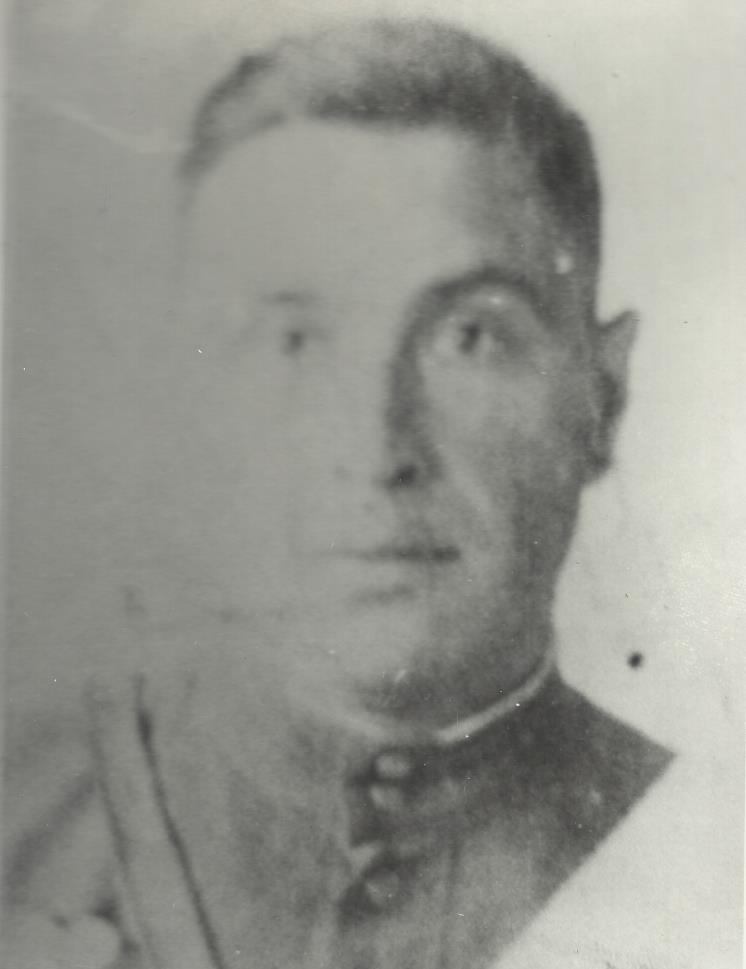 Родился в 1921 голу в Мещевском районе, откуда и был призван в ряды советской армии.Участвовал в боевых действиях с 1941 по 1945 год.Окончил войну в звании младшего лейтенанта.В 1943 году был удостоен награды медаль«За отвагу».В составе 58 танковой дивизии, участвовал в боях под Москвой, под г. Волоколамск был ранен. Неоднократно ходил в разведку. Под г. Волоколамск гранатами уничтожил два вражеских пулемета. Находясь в разведке, в районе с. Высокое с группой из 4 человек был уничтожен вражеский танк. Под г. Дмитров, прадед во главе группы из 4 человек пробрались в траншею противника, уничтожили 5 немцев, сумели захватить в плен трех «языков» и вернулись в часть.  В 1945 году был награжден «Орденом Красной Звезды».Командуя стрелковым взводом,  в составе  6 гвардейской армии сумел прорвать оборону противника, взяв в плен  12 немецких солдат. Несмотря на ранение, не покинул поля боя и продолжал командовать, пока взвод окончательно не закрепил свои позиции.Награжден медалью  «За боевые заслуги», «Орденом Отечественной войны  I степени», «За оборону Москвы», «За победу над Германией».